Пишем графический диктант (тетрадь в обычную клетку)1.Задание для записи на слух            2. Задание для записи ритма (первые 3 цветочка (диктуем детям сколько клеточек      рисуем ребятам в тетради сами, далее дети  вправо, влево, вниз, вверх )                продолжают работу самостоятельно)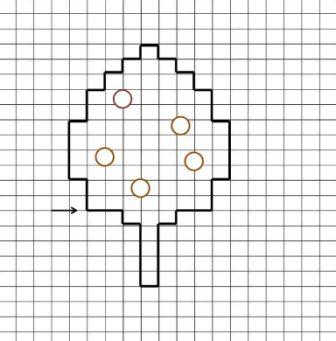 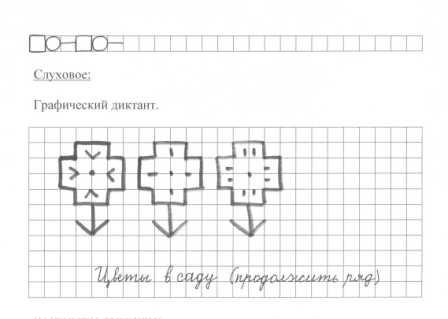 